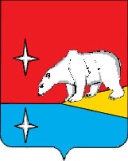 ГЛАВА ГОРОДСКОГО ОКРУГА ЭГВЕКИНОТП О С Т А Н О В Л Е Н И Еот 23 октября 2023 г.                                  № 45 - пг                                                   п. ЭгвекинотО внесении изменения в состав Комиссии по установлению стажа муниципальной  службы лиц, замещающих муниципальные должности или должности муниципальной службы в органах местного самоуправления и муниципальных органах городского округа Эгвекинот, утвержденный Постановлением Главы городского округа Эгвекинот от 19 декабря 2017 г. № 74-пгВ связи с кадровыми изменениями в Администрации городского округа Эгвекинот, руководствуясь Уставом городского округа Эгвекинот, П О С Т А Н О В Л Я Ю: 	1. Внести в Постановление Главы городского округа Эгвекинот от 19 декабря 2017 г. № 74-пг «О Комиссии по установлению стажа муниципальной службы лиц, замещающих муниципальные должности или должности муниципальной службы в органах местного самоуправления и муниципальных органах городского округа Эгвекинот», следующее изменение:	- состав комиссии по установлению стажа муниципальной службы лиц, замещающих муниципальные должности или должности муниципальной службы в органах местного самоуправления и муниципальных органах городского округа Эгвекинот изложить в редакции согласно приложению к настоящему постановлению.	2. Настоящее постановление подлежит обнародованию в местах, определённых Уставом городского округа Эгвекинот, размещению на официальном сайте Администрации городского округа Эгвекинот в информационно-телекоммуникационной сети «Интернет» и вступает в силу со дня его обнародования.	3. Контроль за исполнением настоящего постановления возложить на заместителя Главы Администрации городского округа Эгвекинот Колесник Т.В.							  	                       	             Н.М. ЗеленскаяСОСТАВКомиссии по установлению стажа муниципальной службы лиц, замещающих муниципальные должности или должности муниципальной службы в органах местного самоуправления и муниципальных органах городского округа ЭгвекинотПриложениек постановлению Главыгородского округа Эгвекинотот 23 октября 2023 г. № 45-пг«Утвержденпостановлением Главыгородского округа Эгвекинотот 19 декабря 2017 г. № 74-пгКолесник Татьяна Владимировна- заместитель Главы Администрации городского округа Эгвекинот (председатель комиссии);Егорова Анна Васильевна- заместитель начальника Управления – начальник правового отдела организационно-правового Управления Администрации городского округа Эгвекинот; (заместитель председателя комиссии);Федорченко Анастасия Юрьевна- референт правового отдела организационно-правового Управления Администрации городского округа Эгвекинот (секретарь комиссии).Члены комиссии:Члены комиссии:КоркишкоРоман Викторович- заместитель Главы Администрации городского округа Эгвекинот;Миронова Елена Анатольевна- начальник отдела бухгалтерского учёта и отчётности Администрации городского округа Эгвекинот;Титорчук Ольга Юрьевна- председатель территориальной избирательной комиссии городского округа Эгвекинот (по согласованию).».